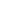 KOP SEKOLAHNomor		: ………..Perihal		: Laporan Dana Masuk Rekening Lampiran 	: ………….Yth. Direktur Sekolah Menengah Atasu.p. Pokja Regulasi Tata Kelola Satuan Pendidikan, Ditjen PAUD, Dikdas, dan DikmenKementerian Pendidikan, Kebudayaan, Riset, dan TeknologiKomplek Kemendikbudristek Cipete, DKI JakartaDengan hormat, kami laporkan bahwa dana Bantuan untuk SMA Pelaksana Program Sekolah Penggerak Tahun 2023 yang tidak menerima BOS Kinerja telah kami terima melalui rekening sekolah dengan rincian sebagai berikut:Tanggal masuk rekening	: …………….No. Rekening	: …………….Bank/Cabang	: …………….Besar dana yang diterima	: Rp. ……………..Terlampir salinan buku/saldo rekening sekolah sebagai bukti dana tersebut telah masuk ke rekening sekolah.Atas perhatiannya kami sampaikan terima kasih.…………………..., …………. 2023Kepala Sekolah,								…………………………………….NIP……………………..................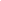 KOP SEKOLAHNomor		: ………..Perihal		: Rekapitulasi Laporan Pertanggungjawaban Lampiran 	: ………….Yth. Direktur Sekolah Menengah Atasu.p. Pokja Regulasi Tata Kelola Satuan Pendidikan, Ditjen PAUD, Dikdas, dan DikmenKementerian Pendidikan, Kebudayaan, Riset, dan TeknologiKomplek Kemendikbudristek Cipete, DKI JakartaMenindaklanjuti penerimaan dana Bantuan untuk SMA Pelaksana Program Sekolah Penggerak Tahun 2023 yang tidak menerima BOS Kinerja, dengan hormat kami laporkan penggunaan dana bantuan dimaksud dengan rincian sebagai berikut:Atas perhatiannya kami sampaikan terima kasih.…………………..., …………. 2023Kepala Sekolah,								……………………………………Tembusan:							NIP……………………………….Kepala Dinas Pendidikan Provinsi …*Ketua Yayasan … Keterangan:*khusus sekolah swasta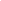 KOP SEKOLAHNomor		: ………..Perihal		: Rekapitulasi Laporan Pertanggungjawaban Lampiran 	: ………….BUKU KAS UMUM PENGELOLAAN DANABANTUAN UNTUK SMA PELAKSANA PROGRAM SEKOLAH PENGGERAKTAHUN 2023 YANG TIDAK MENERIMA BOS KINERJA……………….., …………. 2023Bendahara					Kepala Sekolah,……………………				……………………..........No.Uraian KegiatanBiaya (Rp)Keterangan1Pengembangan sumber daya manusia:identifikasi, pemetaan potensi dan kebutuhan pelatihan;penguatan pelatihan griyaan (in house training) di Satuan Pendidikan;penguatan komunitas belajar di Satuan Pendidikan;pelatihan mandiri dengan komunitas praktis;peningkatan kapasitas literasi digital; dan/ataukegiatan lainnya yang relevan dalam rangka pelaksanaan pengembangan sumber daya manusia.2Pembelajaran dengan paradigma baru:penyediaan atau pencetakan panduan dan buku untuk kebutuhan pendidik dan Peserta Didik terkait pembelajaran dengan paradigma baru yang ditetapkan oleh Kementerian;pelaksanaan pembelajaran paradigma baru termasuk pembelajaran berbasis proyek; dan/ataukegiatan lainnya yang relevan dalam rangkapelaksanaan pembelajaran dengan paradigma baru.3Pelaksanaan digitalisasi sekolah:penguatan infrastruktur listrik;penguatan infrastruktur internet;lokakarya implementasi digitalisasi sekolah; dan/ataukegiatan lainnya yang relevan dalam rangka pelaksanaan digitalisasi sekolah4Perencanaan berbasis data:program dan kebijakan pelaksanaan Program Sekolah Penggerak;perencanaan, pelaksanaan, dan evaluasi ProgramSekolah Penggerak di Satuan Pendidikan;penguatan kapasitas tata kelola satuan pendidikan; dan/ataukegiatan lainnya yang relevan dalam rangkapelaksanaan perencanaan berbasis data.5PelaporanJumlahJumlahRp. …………………Rp. …………………No.TanggalUraianMasukKeluarSaldoNo. Bukti1.dstJumlahJumlahJumlah